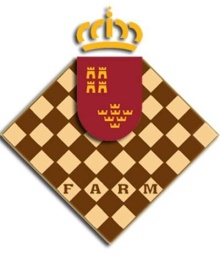 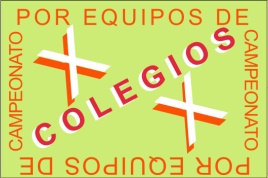 HOJA DE INSCRIPCIÓN AL CAMPEONATO  POR EQUIPOS DE COLEGIOSTEMPORADA: 2020Nombre del equipo:Monitor/Delegado:Colegio al que pertenece:Dirección colegio:Municipio:Teléfono:E-mail:           Monitor/Delegado responsable: Dirección:Teléfono:Domicilio:E-mailColegio al que pertenece:Dirección:Municipio:número de teléfono :e-mail o número de fax:Componentes del Equipo......................a .........de.................de 2020    El Delegado NºAPELLIDOS Y NOMBREF. NAC.TÍTELO FIDEELO FEDA123456